План работ по содержанию и ремонту общего имущества многоквартирного дома 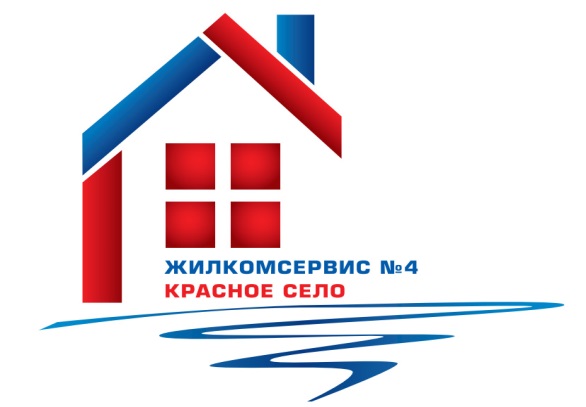 на 2015 годАдрес:                                                                             Коммунаров ул., д. 124Дата передачи в управление                                                                          13 мая 2010гОбщая площадь жилых помещений в доме, кв.м.                         15613,9Год постройки                                                                                                                 1993Этажей                                                                                                                                  10Парадных                                                                                                                               7             Количество квартир                                                                                                        289           Меры по снижению расходов на работы (услуги), выполняемые (оказываемые) управляющей организацией:    Одной из основных задач, которые ставит перед собой Управляющая компания ООО «ЖКС №4 Красное село», является снижение расходов на выполняемые/оказываемые работы/услуги. Это достигается за счет следующих мероприятий: -   Наличие хорошо оснащенной производственной базы;-   Хорошо организованная мобильная круглосуточная аварийная служба;- Наличие квалифицированного аттестованного штата технических руководителей высшего и среднего звена;- Знание технических особенностей наших инженерных систем и особенностей эксплуатации каждого конкретного дома;- Удобное для жителей территориальное расположение четырех эксплуатационных участков;-  Основная доля работ выполняется хозяйственным способом;-  Работа с задолженностью населения.№ п/пНаименование работ (услуг)Периодичность работ (услуг)План работ по содержанию общего имущества МКД, руб.№ п/пНаименование работ (услуг)Периодичность работ (услуг)Стоимость работ в годСодержание и ремонт жилого помещения, в т.ч.:1Управление многоквартирным домомежемесячно207 8272Содержание общего имущества в многоквартирном домеежемесячно1 667 9023Текущий ремонт общего имущества в многоквартирном домеежемесячно894 7144Уборка и санитарно-гигиеническая очистка земельного участкаежемесячно227 20156Эксплуатация коллективных (общедомовых) приборов учета используемых энергетических ресурсовежемесячно142 6617ИТОГО3 140 305